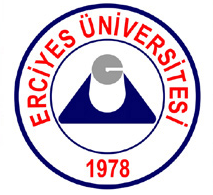 ERCIYES UNİVERSİTESİEĞİTİM FAKÜLTESİ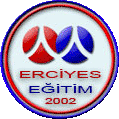 I. GENEL BİLGİLERI. GENEL BİLGİLERI. GENEL BİLGİLERDersin Kodu ve AdıİÖP403 Yabancı Dil-III (Almanca)Yerel Kredisi:   2ECTS Kredisi:    Ön ders:       YokDil:            AlmancaYılı ve Dönemi4. Yıl, GÜZYerel Kredisi:   2ECTS Kredisi:    Ön ders:       YokDil:            AlmancaBölümYabancı Diller Eğitimi BölümüYerel Kredisi:   2ECTS Kredisi:    Ön ders:       YokDil:            AlmancaÖğretim ElemanıProf. Dr. Hüseyin ArakYerel Kredisi:   2ECTS Kredisi:    Ön ders:       YokDil:            Almanca İletişim: Erciyes Üniversitesi Eğitim Fakültesi, 38039, Kayseri,  TÜRKİYETel: + 90 352 4374901/ 37370   Fax: 00 90 352 437 88 34     e-posta: arak@erciyes.edu.tr                          İletişim: Erciyes Üniversitesi Eğitim Fakültesi, 38039, Kayseri,  TÜRKİYETel: + 90 352 4374901/ 37370   Fax: 00 90 352 437 88 34     e-posta: arak@erciyes.edu.tr                          İletişim: Erciyes Üniversitesi Eğitim Fakültesi, 38039, Kayseri,  TÜRKİYETel: + 90 352 4374901/ 37370   Fax: 00 90 352 437 88 34     e-posta: arak@erciyes.edu.tr                         II. DERS BİLGİLERİII. DERS BİLGİLERİII. DERS BİLGİLERİDERS TİPİ ve DÜZEYİ:   Zorunlu:                Seçmeli:                                        Temel  :                İlişkili   :               Az ilişkili :                                            Basit    :                Orta     :               İleri        :                  Uzmanlaşma: DERS TİPİ ve DÜZEYİ:   Zorunlu:                Seçmeli:                                        Temel  :                İlişkili   :               Az ilişkili :                                            Basit    :                Orta     :               İleri        :                  Uzmanlaşma: DERS TİPİ ve DÜZEYİ:   Zorunlu:                Seçmeli:                                        Temel  :                İlişkili   :               Az ilişkili :                                            Basit    :                Orta     :               İleri        :                  Uzmanlaşma: ÖĞRENME BEKLENTİLERİ:Hören: Ich kann einzelne Sätze und häufig gebrauchte Wörter verstehen, wenn es z.B. um einfache Informationen zur Person, zu Familie, Einkaufen, Arbeit,näherer Umgebung geht. Ich verstehe das Wesentliche von kurzen, klaren und einfachen Durchsagen. Lesen: Ich kann ganz kurze, einfache Texte lesen. Ich kann in einfachen Alltagstexten (z. B. Anzeigen, Prospekten, Speisekarten oder Fahrplänen) konkrete, vorhersehbare Informationen auffinden und ich kann kurze einfache persönliche Briefe verstehen.Sprechen: Ich kann mich in einfachen, routinemässigen  Situationen verständigen, in denen es um einenunkomplizierten und direkten Austausch von Informationen und um vertraute Themen undTätigkeitengeht. Ich kann ein sehr kurzes Kontaktgespräch führen, verstehe aber kaum genug,um selbst das Gespräch in Gang zu halten.Schreiben: Ich kann eine kurze, einfache Notiz oder Mitteilung und einen ganz einfachen persönlichen Brief schreiben, z. B. um mich für etwas zu bedanken. ÖĞRENME BEKLENTİLERİ:Hören: Ich kann einzelne Sätze und häufig gebrauchte Wörter verstehen, wenn es z.B. um einfache Informationen zur Person, zu Familie, Einkaufen, Arbeit,näherer Umgebung geht. Ich verstehe das Wesentliche von kurzen, klaren und einfachen Durchsagen. Lesen: Ich kann ganz kurze, einfache Texte lesen. Ich kann in einfachen Alltagstexten (z. B. Anzeigen, Prospekten, Speisekarten oder Fahrplänen) konkrete, vorhersehbare Informationen auffinden und ich kann kurze einfache persönliche Briefe verstehen.Sprechen: Ich kann mich in einfachen, routinemässigen  Situationen verständigen, in denen es um einenunkomplizierten und direkten Austausch von Informationen und um vertraute Themen undTätigkeitengeht. Ich kann ein sehr kurzes Kontaktgespräch führen, verstehe aber kaum genug,um selbst das Gespräch in Gang zu halten.Schreiben: Ich kann eine kurze, einfache Notiz oder Mitteilung und einen ganz einfachen persönlichen Brief schreiben, z. B. um mich für etwas zu bedanken. ÖĞRENME BEKLENTİLERİ:Hören: Ich kann einzelne Sätze und häufig gebrauchte Wörter verstehen, wenn es z.B. um einfache Informationen zur Person, zu Familie, Einkaufen, Arbeit,näherer Umgebung geht. Ich verstehe das Wesentliche von kurzen, klaren und einfachen Durchsagen. Lesen: Ich kann ganz kurze, einfache Texte lesen. Ich kann in einfachen Alltagstexten (z. B. Anzeigen, Prospekten, Speisekarten oder Fahrplänen) konkrete, vorhersehbare Informationen auffinden und ich kann kurze einfache persönliche Briefe verstehen.Sprechen: Ich kann mich in einfachen, routinemässigen  Situationen verständigen, in denen es um einenunkomplizierten und direkten Austausch von Informationen und um vertraute Themen undTätigkeitengeht. Ich kann ein sehr kurzes Kontaktgespräch führen, verstehe aber kaum genug,um selbst das Gespräch in Gang zu halten.Schreiben: Ich kann eine kurze, einfache Notiz oder Mitteilung und einen ganz einfachen persönlichen Brief schreiben, z. B. um mich für etwas zu bedanken. ÖĞRENME VE ÖĞRETME METODU:Konferans, ilgili metin okuma, öğrenci merkezli özerk çalışma.ÖĞRENME VE ÖĞRETME METODU:Konferans, ilgili metin okuma, öğrenci merkezli özerk çalışma.ÖĞRENME VE ÖĞRETME METODU:Konferans, ilgili metin okuma, öğrenci merkezli özerk çalışma.DEĞERLENDİRME: Online sınavlar.DEĞERLENDİRME ŞEKLİ:DERSE KATILIM: Öğrencilerin online yapılacak olan derslere sürekli katılmaları gerekmektedir, çünkü dersler birbirine bağlantılı olduğu için arada kaçırılan konuları sonradan tek başına telafi etmek güçtür. Derslere ne kadar katılır iseniz, o kadar başarılı olursunuz. Başarı düzeyinizi arttırmak için gerekli kaynak kitapların listesi aşağıda verilmiştir. Verilen kaynakları ciddi bir şekilde değerlendirerek çalışmalarınızı programlamak kendi lehinize olacaktır. Değerli öğrencilerim http://www.almancaogreniyorum.com/A1-DeutschKursONLINE/A1Anasayfa.html başlıklı link üzerinden kitabın online halini dersler süresince takip edip kullanabilirsiniz, derslerin bitiminde online materyal WEB sayfasından kaldırılacaktır. **Zoom programı üzerinden yapılacak olan derslere zamanında giriş yapmaya dikkat edilmelidir!DERS İÇERİĞİ  (ÇALIŞMA PROGRAMI) ÖNERİLEN KAYNAKLAR:Hüseyin Arak: Almanca, İngilizce, Türkçe Karşılaştırmalı Dilbilgisi, Alıştırma ve Testler, Hacettepe-Taş, Ankara 2004.Kelime Çalışması: Deutsch-Englisch (İNDİR-WORD formatı)Hüseyin Arak: EuroComMetoduyla Almanca - İngilizce Aktarımlı Anlama (EuroComGerm), Hacettepe Kitapevi, Ankara, 2016.Hüseyin Arak: Almanca Kelime Dağarcığını Geliştirme Rehberi - Vokabularius, Hacettepe-Taş, Ankara 2005.Web Sayfaları: http://www.almancaogreniyorum.com/A1-DeutschKursONLINE/A1Anasayfa.htmlhttp://www.almancaogreniyorum.com/GermanGrammar_PowerPoint_Germ-Eng/index_pow-gosteri.htmhttp://www.almancaogreniyorum.com/GermanGrammar_PowerPoint_Germ-Eng/German_Grammar_SparkCharts.pdf